Workshop: North Korea after the 7th Party Congress – Political and Economic PerspectivesOrganized byYonsei Institute for North Korean Studies, North Korean ReviewHanns Seidel Foundation Korea (HSF)Date/Time: Monday, 30th May 2016, Registration starts at 5.30pmPlace:Kim Dae-Jung Presidential Library B1, Convention Hall26, Sinchon-ro 4-gil, Mapo-gu, Seoul, Korea서울특별시 마포구 신촌로 4길 5-26 (동교동 178-9Description: The situation on the Korean Peninsula experienced another critical decline in 2016. The 4th nuclear test, the launch of a satellite and several, partially failed, rocket launches – all similar moves to those that brought sanctions by previous UN Security Council resolutions. The reactions to the most recent actions were severe – new resolutions by the UN, the closure of the Kaesong Industrial Complex by South Korea and financial restrictions from several countries - just to mentioned a few of the numerous bilateral and unilateral measures.On the other hand, many see engagement and cooperation still as a tool to contribute to a change in North Korea. The affluent middle-class, that develops step by step, the opening of the market systems and small-scale economic reforms, such as the creation of Special Economic Zones, are just a few of a number of signals that things are changing. Additionally, the 7th Party Congress was expected to set new circumstances in North Korea.Within this context of a slow, but obvious change in economic terms and a simultaneous increasing confrontation in political terms, this workshop will discuss political and economic perspectives after the 7th Party Congress.Note: This conference will be held only in English language.There won´t be a translation into Korean available.Workshop programme Date	 	Monday, 30th May 2016, Registration starts at 5.30pmPlace 		Kim Dae Jung Library, Yonsei University17.30-18.00	Registration18.00-18.30	Welcome address by Prof. Jungmin SeoDirector Yonsei Institute for North Korean StudiesWelcome address by Dr. Susanna LutherHead of the Department of International Relations, HSF Afterwards commemorative photo18.30-20.00	Presentation by Michael SpavorFounder, Paektu Cultural Exchange“Investment opportunities in North Korea? – Long-term perspectives”Presentation by Christopher GreenCo-Editor, Sino-NK“Actual political situation in North Korea after the party congress”Presentation by Dr. Bernhard SeligerResident Representative, Hanns Seidel Foundation Korea“Current economic situation in North Korea after the party congress”Discussion		20.00–open	Dinner receptionDirections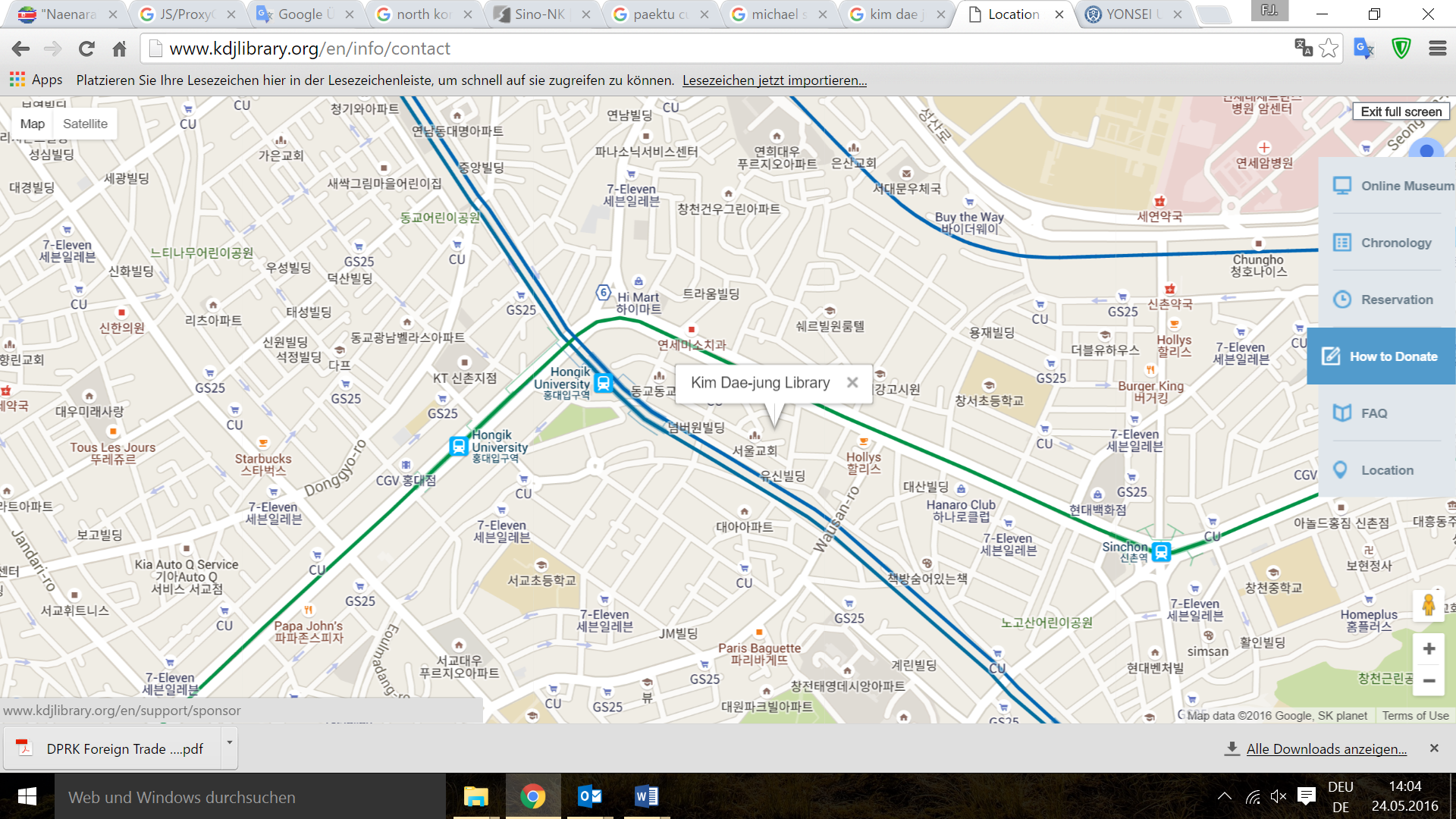 Address: 	26, Sinchon-ro 4-gil, Mapo-gu, Seoul, Korea주소:		서울특별시 마포구 신촌로 4길 5-26 (동교동 178-9SubwayLine 2Gyeongui LINEAirport RailroadFrom Hongik University Station: Use exit 5 or 6 and walk 5 minutes to the library.Line 2From Shinchon Station: Use exit 8 and walk for 10 minutes along the Shinchon Rd.Bus	Get off at Donggyo-dong Three-way Junction bus stop (Bus stop # 13-018, 13-019)